Figura (14) – RIR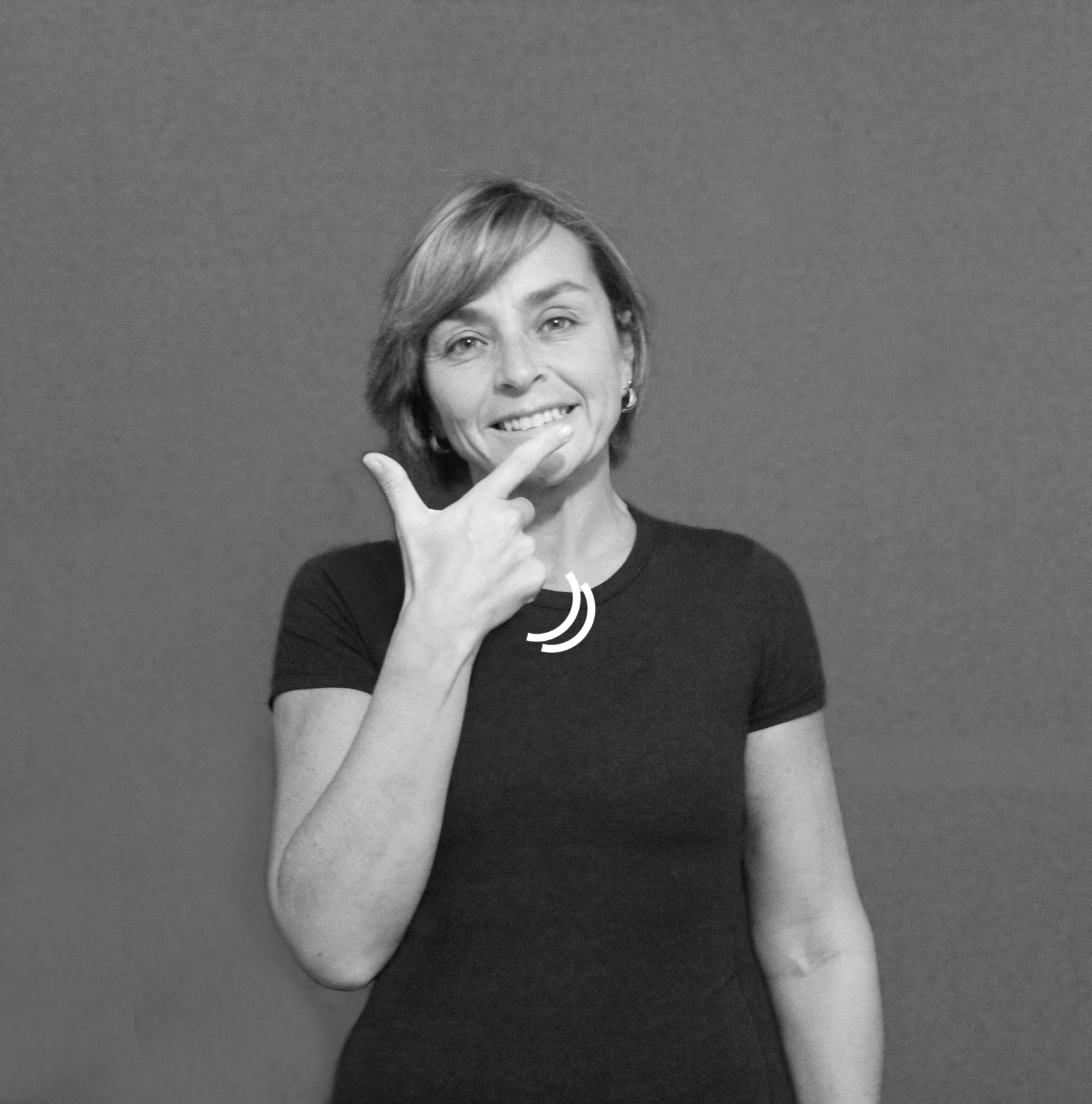                             (a)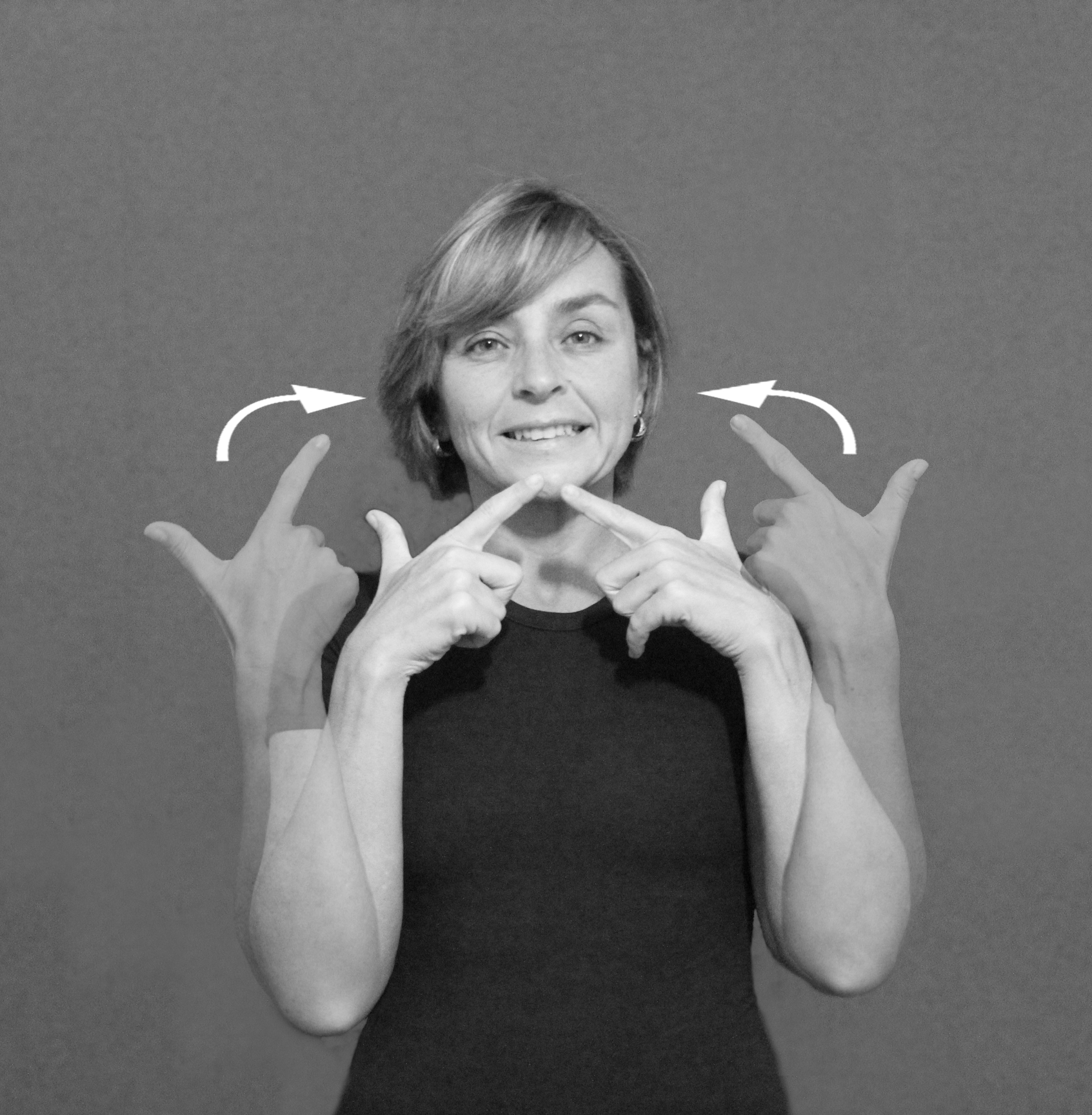                  (b)